Request Reference: 18190184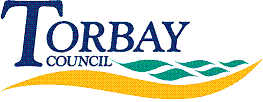 Date received: 30 April 2018Date response sent: 29 May 20181.	How many public health funerals were carried out in the financial year 2016/17?
32
2.	What was the total cost of public health funerals to the Local Authority in 2016/17?
£56,774.383.	If you recovered funeral costs in 2016/17, what was the total amount that was recovered? 	£11,855.994.	What was the most common reason for the council performing a public health funeral in 2016/17? (Choose one option below)	(i) The deceased had no family	(ii) The deceased’s family were unable to pay for the funeral	(iii) The deceased’s family were unwilling to pay for the funeral5.	How many public health funerals were carried out in the financial year 2017/18?
25
6.	What was the total cost of public health funerals to the Local Authority in 2017/18?
£46,500.907.	If you recovered funeral costs in 2017/18, what was the total amount that was recovered?
£14,965.018.	What was the most common reason for the council performing a public health funeral in 2017/18? (Choose one option below)	(i) The deceased had no family	(ii) The deceased’s family were unable to pay for the funeral	(iii) The deceased’s family were unwilling to pay for the funeral